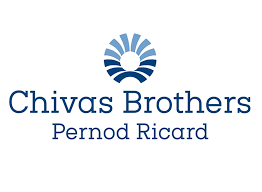 IWSC 2023 Spirits CommunicatorSponsored by Chivas BrothersEntry FormThe search is on to find the winner of the IWSC’s 2023 Spirits Communicator award, sponsored by Chivas Brothers. Entries are open for the award that recognises the very finest talent in spirits communication.Organised by the IWSC, and sponsored by Chivas Brothers, Pernod Ricard’s business dedicated entirely to Scotch whisky, the award is open to individuals or organisations whose communication skills have made an exceptional contribution towards the promotion of spirits.The widely regarded accolade is open to entrants from all over the globe, across the worlds of publishing, journalism, social media, broadcasting and education, and is judged by a panel of communication experts, including previous winners of this accolade, as well as a member of the IWSC team and a representative from Chivas Brothers.Entry is free of charge. The award will be based on achievements in the past 12 months, between the period of July 2021 – June 2022.The deadline for entry is 19 August and a shortlist of entrants will be shared during the first week of September, ahead of the winner being announced on 29 September at the IWSC Awards Dinner & Industry Celebration.Following the announcement, the IWSC will look forward to working closely with the winner in a program of activations throughout the year including features in the IWSC’s consumer magazine, Club Oenologique. Good luck.Submitting your entry: Please return this completed questionnaire to Teresa.LaBraca@iwsc.net by Friday 19 August 2022.Biography:List of notable achievements:What are your plans for the next 12 months: Why do you feel placed to be the next IWSC Spirits Communicator?Please return this completed questionnaire to Teresa.LaBraca@iwsc.net by Friday 19 August 2022.About Chivas BrothersChivas Brothers is the Pernod Ricard business dedicated entirely to Scotch whisky. Its award-winning portfolio features some of the world’s most revered single malt and blended Scotch whisky brands, including Chivas, Ballantine’s, Royal Salute and The Glenlivet, which are exported from Scotland to over 100 countries worldwide. The UK’s No. 2 Scotch whisky producer, Chivas Brothers and its 1,600-strong team across 27 sites and over 30 based internationally, is committed to upholding and protecting the heritage of Scotch and ensuring its sustainable future, as well as opening it up to new audiences across the globe.NOMINEE’S CONTACT INFORMATIONNOMINEE’S CONTACT INFORMATIONNOMINEE’S CONTACT INFORMATIONNOMINEE’S CONTACT INFORMATIONNOMINEE’S CONTACT INFORMATIONNOMINEE’S CONTACT INFORMATIONFull name:Country of residence:Email:Website:Social media handle(s):Social media handle(s):ABOUT YOU YOUR ACHIEVEMENTS WHY YOU? 